1. 	A man with hemophilia (a recessive , sex-linked condition has a daughter of normal phenotype. She 	marries a man who is normal for the trait. What is the probability that a daughter of this mating will be a 	hemophiliac? A son? If the couple has four sons, what is the probability that all four will be born with 	hemophilia?SolutionGenotypes:A man with hemophilia is XhY where h = hemophilia gene and H = the normal gene. 
Any daughter with normal phenotype whose father has hemophilia will be a carrier.Her genotype must be:	XhXH and NOT XHXHWe can use a Punnett square to show the probability of a daughter or son having hemophilia.daughter x normal manXhXH  x  XHY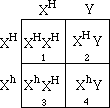 A. If the daughter marries a normal male the probability of a daughter having 	hemophilia is zero.B. About 50% of male children would have hemophilia (Boxes 2 and 4 above)C. The probability that all 4 sons have inherited hemophilia would be: 1/2 x 1/2 x 	1/2 x 1/2 or 1/16 = 0.0625 = 6.25%.2. 	Pseudohypertropic muscular dystrophy is a disorder that causes gradual deterioration of the muscles. It 	is seen only in boys born to apparently normal parents and usually results in death in the early teens. (a) 	Is pseudohypertrophic muscular dystrophy caused by a dominant or recessive allele? (b) Is its 	inheritance sex-linked or autosomal? (c) How do you know? Explain why this disorder is always seen in 	boys and never girls.Solution(a) Pseudohypertropic muscular dystrophy is a recessive allele because if it were 	dominant then the heterozygous female would die before she was sexually 	mature, and thus could not pass on the trait(b) Pseudohypertropic muscular dystrophy is a sex-linked trait because it only 	occurs in males.(c) It is never seen in girls because for a girl to be homozygous recessive (and 	express the trait) XmXm, her father would have to be hemizygous recessive 	XmY) and her mother would have to be heterozygous or homozygous recessive 	(XmXM or XmXm). It is impossible for a homozygous recessive male or a 	homozygous recessive female to have children because they will die before 		being old enough to have children.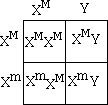 The Punnett square above shows that in a cross between two apparently normal parents, but the mother is a carrier, three children will be normal but one, always a boy will inherit the disease.3. 	Red-green color blindness is caused by a sex-linked recessive allele. A color-blind man marries a 	woman with normal vision whose father was color-blind. (a) What is the probability that they will have 	a color-blind daughter? (b) What is the probability that their first son will be color-blind? (Note: the two 	questions are worded a bit differently.) SolutionThe first step in solving this problem requires an examination of the possible genotypes of the parents. As stated color-blindness is a recessive sex linked trait. So the genotypes of the parents should be:mother's genotype (normal vision but whose father was color blind) XNXnShe is a carrier because of her heterozygous condition. For the recessive gene to be expressed one must be homozygous for it.father's genotype (color blind) XnY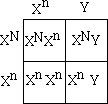 From the Punnett square it is obvious that half of the children will be color blind and the other half will be normal. More specifically there will be 1 normal boy to 1 color-blind boy to 1 normal girl to 1 color- blind girl.XNXn one normal (carrier) girlXNY one normal boyXnXn one color blind girlXnY one color blind boyProbability of having a color blind daughter is (1/2 x 1/2) or 1/4 or 25% 	(0.25) This is because both sex and colorblindness are involved in the solution.The probability that their first son is color blind is 1/2 (0.50) = 50%.	(In this question only males are part of the solution.)4. 	A wild-type fruit fly (heterozygous for gray body color and normal wings was mated with a black fly 	with vestigial wings. The offspring had the following phenotypic distribution: wild type, 778; black-	vestigial, 785; black-normal, 158; gray-vestigial, 162. What is the recombination frequency between 	these genes for body color and wing type.SolutionFirst count the total number of offspring 778+785+158+162 = 1883In all dihybrid test crosses (a cross between a known heterozygote for two wild type traits and a homozygous recessive individual for both traits) the expected ratio of phenotypes if the genes are on separate chromosomes must be: wild type, 25%; black-vestigial, 25% black-normal, 25%; gray-vestigial, 25%. These results do not fit the experimental data above (778+785+158+162).In fact the black-normal (158) and gray-vestigial (162) offspring represent recombinant individuals because they have a phenotype different from the parents (P1).Calculation of recombination frequency: 778 - wild type785 - black-vestigial158 - black-normal162 - gray-vestigialRecombination frequency = # of Recombinants  =  	320  = 0.169 = 17%								Total # of Offspring		1883The generally accepted method of symbolizing the genotypes for a dihybrid cross of linked genes is as follows (pg. 264 - Campbell):									b+ = wild-type (gray body)									b = black body									vg+ = normal wing shape									vg = vestigial wingsThe testcross is symbolized as follows: 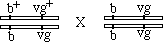 If no cross over occurs then only two phenotypes should be seen. That is 50% of the offspring should be dominant for both traits ---- and the other 50% should be homozygous recessive ---- just as in the parents above.5. 	In another cross, a wild-type fruit fly (heterozygous for gray body color and red eyes) was mated with a 	black fruit fly with purple eyes. The offspring were as follows: wild-type, 721; black-purple, 751; gray-	purple, 49; black-red, 45. (a) What is the recombination frequency between these genes for body color 	and eye color? (b) Following up on this problem and problem 4, what fruit flies (genotypes and 	phenotypes) would you mate to determine the sequence of the body color, wing shape, and eye color 	genes on the chromosomes?SolutionTo help see the process write out the genotypes. The genes can be symbolized as follows:										b+ = gray body										b = black body										pr+= red eyes										pr = purple eyesGenotype of the heterozygous wild type (gray body and red eyes) using Morgan's method: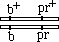 The genotype of the homozygous recessive individual (used in a testcross) would be: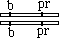 Determine the recombination frequency: 721 wild-type (gray-red)751 black-purple49 gray-purple45 black-red								(Total flies = 1566)(a) Recombination frequency = # of Recombinants  =  94  = 0.060 = 6%									 Total # of Offspring	 1566						The percent recombination is 6% Therefore the recombination frequency between genes T and A is 6%6. 	A space probe discovers a planet inhabited by creatures who reproduce with the same hereditary patterns 	as those in humans. Three phenotypic characters are height (T = tall, t = dwarf), hearing appendages (A 	= antennae, a = no antennae), and nose morphology (S = upturned snout, s = downturned snout). Since 	the creatures were not "intelligent" Earth scientists were able to do some controlled breeding 	experiments, using various heterozygotes in testcrosses. For a tall heterozygote with antennae, the 	offspring were tall-antennae, 46; dwarf-antennae 7; dwarf-no antennae 42; tall-no antennae 5. For a 	heterozygote with antennae and an upturned snout, the offspring were antennae-upturned snout 47; 	antennae-downturned snout, 2; no antennae-downturned snout, 48: no antennae-upturned snout 3. 	Calculate the recombination frequencies for both experiments.SolutionExperiment 1. (Frequency/Distance between T and A)Determine the recombination frequency for the genes controlling Tallness and Antennae: 										46 tall-antennae										42 dwarf-no antennae										7 dwarf-antennae										5 tall-no antennae										  (Total = 100)Recombination frequency = # of Recombinants  =  12  = 0.12 = 12%								Total # of Offspring	  100					The percent recombination is 12%Therefore the recombination frequency between genes T and A is 12%Experiment 2. (Frequency/Distance between A and S)Determine the recombination frequency for the genes controlling Antennae and Snout:							47 antennae-upturned snout								48 no antennae-downturned snout								 2 antennae-downturned snout								 3 no antennae-upturned snout										(Total = 100)Recombination frequency = # of Recombinants  =   5  = 0.05 = 5%								Total # of Offspring	  100					The percent recombination is therefore 5%   Therefore this recombination frequency between genes A and S is 5%7. 	Using the information from problem 6, a further testcross was done using a heterozygote for height and 	nose morphology. The offspring were tall-upturned nose, 40; dwarf-upturned nose, 9; dwarf-downturned 	nose, 42; tall-downturned nose, 9. Calculate the recombination frequency from these data; then use your 	answer from problem 6 to determine the correct sequence of the three linked genes.Solution(Frequency/Distance between T and S)Determine the recombination frequency for the genes controlling Tallness and Snout: 							40 tall-upturned snout									42 dwarf-downturned snout									9 dwarf-upturned snout									9 tall-downturned snout										(Total = 100)Recombination frequency = # of Recombinants  =   18  = 0.18 = 18%								Total # of Offspring	  100					The percent recombination is therefore 18%Therefore this recombination frequency between genes T and S is 18%One can determine the relative frequency between genes using the percent frequencies as distances (map units or centimorgans:cM).The Recombinant relationships from experiments 1-3 are:					Exp. 1 T-A = 12 map units / centimorgans (cM)					Exp. 2 A-S = 5 map units / centimorgans (cM)					Exp. 3 T-S = 18 map units / centimorgans (cM)An arrangement that fits the data would be: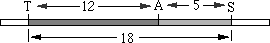 8. 	What pattern of inheritance would lead a geneticist to suspect that an inherited disorder of cell 	metabolism is due to a defective mitochondrial gene?SolutionThe disorder would always be inherited from the mother because the mother's mitochondrial gene is the only one that survives when the zygote is formed. The gamete from the mother contains all the information. The head of the father's sperm is the only part that survives during fertilization. The tail of the sperm containing the male's mitochondria (an their genes) is lost when the zygote begins development. Thus it is only from the mother that the disorder can be inherited.9. 	Determine the sequence of genes along a chromosome based on the following recombination 	frequencies: 	A-B = 8 map units; A-C = 28 map units; A-D = 25 map units; B-C = 20 map units; B-D = 33 map units.SolutionTo solve this type of genetics problem choose the greatest map distance (in this case 33) and place the genes involved at opposite ends of a line representing a portion of the chromosome in question.B-D = 33 map units so: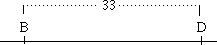 Now choose a gene combination with either B or D in it. For example:A-D = 25 map units: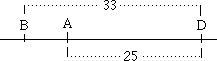 Two combinations remain: A-C = 28 and B-C = 20. Where to put the C-gene? Since:a) the distance from A to B is about 8 (see above) andb) the distance from C to B is less than the distance from A to Bthe C-gene must be to the left of the B-gene. So: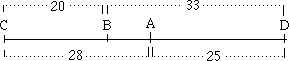 10. 	In Drosophila, the gene for white eyes and the gene that produces "hairy" wings have both been mapped 	to the same chromosome and have a crossover frequency of 1.5%. A geneticist doing some crosses 	involving these two mutant characteristics noticed that in a particular stock of flies, these two genes 	assorted independently; that is they behaved as though they were on different chromosomes. What 	explanation can you offer for this observation?SolutionOne possibility is that a translocation has occurred where a segment of chromosome containing only one of the 2 genes has moved to a different chromosome.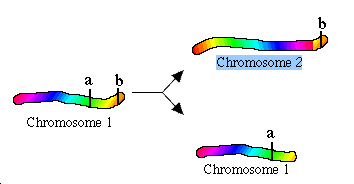 * * * Don’t worry if you don’t fully understand this question. * * *11.										Solution										X2 = 5.15Since your chi square value of 5.15 > 3.85 (critical value at p 0.05 with 1 degree of freedom) you must REJECT the null hypothesis.12. 									Solution			X2 = 0.16 (your answer may be SLIGHTLY different due to rounding)Since your chi square value of 0.16 < 7.82 (critical value at p 0.05 with 3 degrees of freedom) you must ACCEPT the null hypothesis.